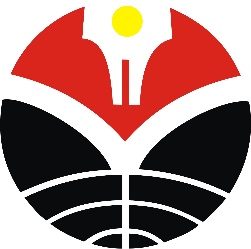 FORM 6 LEMBAR PENDAFTARAN UJIAN SIDANG SKRIPSIKepada Yth.Ketua Prodi Pendidikan Manajemen Perkantoran FPEB UPI di tempatSaya yang bertanda tangan di bawah iniNama Mahasiwa	:	...........................................................................................NIM	:	...........................................................................................Judul Penelitian	:	.................................................................................................................................................................................................................................................................................mengajukan pendaftaran untuk mengikuti Ujian Sidang Skripsi, untuk periode tanggal ………………. Bersama ini juga saya lampirkan:Draft skirpsi yang sudah ditandatangani pembimbing, sebanyak 4 eksemplar.Lembar bukti telah melaksanakan bimbingan skripsi.Lembar Bukti sudah pernah menghadiri ujian sidang skripsi. (Form 7)Lembar Bukti sudah menyelesaikan seluruh matakuliah (Form 4)Demikian pendaftaran ini kami sampaikan.Bandung, ...................................Mahasiswa,…………………………………NIM.Menyetujui, Dosen Pembimbing I					………………………………………….		TTD ...........................................Dosen Pembimbing II					 ...........................................				TTD ...........................................